All Hunter O/F Classes18 in., 2 ft., 2’3”, 2’6”, 2’9”, 3’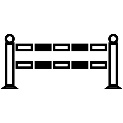 Gate Gate Gate Gate Gate Gate Gate 